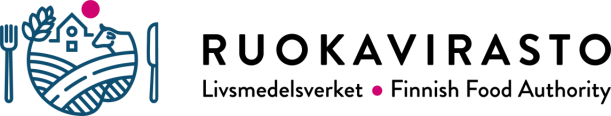 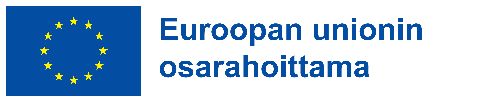 Maatilojen neuvonnan aihealueet, neuvonnan sisältö ja neuvonnan saajan vahvistus neuvontatoimenpiteellePalauta lomake neuvontakorvauksen maksuhakemuksen liitteenä toimivaltaiselle elinkeino-, liikenne- ja ympäristökeskukselle. Jos neuvontatapahtuma on toteutettu ryhmäneuvontana, täytä lomake jokaisen neuvonnan saajan osalta erikseen.1. NEUVOJAA KOSKEVAT TIEDOT2. NEUVONNAN SAAJAA KOSKEVAT TIEDOTIlmoita neuvonnan saajan nimi ja maatilan tilatunnus. Jos neuvonnan saaja on tilatunnukseton yhdistys tai yhtiö, ilmoita Y-tunnus.3. NEUVOTUT AIHEALUEET 4. NEUVONNAN TILATASON ASIASISÄLTÖ 4.1 Kuvaile neuvonnan asiasisältöä tilatasolla, eli mitä asioita neuvonnassa on käsitelty ja mitä neuvonta on tarkkaan ottaen koskenut.4.2 Kuvaile, miten neuvonnan saaja kokee hyötyvänsä neuvonnasta.5. NEUVONTAAN, ETUKÄTEISVALMISTELUUN JA DOKUMENTOINTIIN KÄYTETTY AIKA5.1 Neuvonnan etukäteisvalmisteluun ja dokumentointiin käytetty aika.5.2 Ilmoita neuvontaan käytetty aika ja neuvontatapa. Neuvontaan käytetyn ajan on vastattava neuvontakorvauksen maksuhakemuksella ilmoitettavaa neuvontakäynnin kokonaiskustannusta 75 euron tuntiveloituksella laskettuna. Matka-ajasta ei voi saada korvausta, joten sitä ei ilmoiteta tällä lomakkeella. * Maatilalla, maastossa, neuvottavan tai neuvojan tiloissa tai sähköisesti etäyhteyden avulla annettuun neuvontaan käytetty aika
6. NEUVONNAN MATKAKUSTANNUKSET Neuvontatapahtumasta ei ole aiheutunut neuvojalle matkakustannuksia.Ilmoita matka, jos neuvonta on tapahtunut muualla kuin neuvojan toimipisteessä. Jos neuvoja on käynyt samalla matkalla useammassa neuvontapaikassa, jaa matkan yhteispituus neuvontapaikkojen lukumäärällä ja ilmoita osuus laskutettavana matkana.Täytä seuraavat tiedot matkasta tilakäynnin jälkeen.7. ALLEKIRJOITUKSET, VAKUUTUKSET JA TIETOSUOJA (Vakuutan tällä lomakkeella antamani tiedot oikeiksi)Neuvontaorganisaation nimiY-tunnusNeuvojan nimiHankenumeroOnko hanke osa ryhmäneuvontaa? Jos, niin rastita.Neuvonnan saajan nimi (viljelijä / yhdistyksen / yhtiön vastuullinen toimija)Tilatunnus / Y-tunnusDIGITALISAATIONEUVONTAOnko neuvonta sisältänyt ohjeistusta digitaalisen teknologian käyttöön ja innovointiin?Onko neuvonta sisältänyt ohjeistusta digitaalisen teknologian käyttöön ja innovointiin?KylläEiDIGITALISAATIONEUVONTAOnko neuvonta sisältänyt ohjeistusta digitaalisen teknologian käyttöön ja innovointiin?Onko neuvonta sisältänyt ohjeistusta digitaalisen teknologian käyttöön ja innovointiin?LUOMUNEUVONTAKoskeeko neuvonta luomun koulutusvaatimuksen korvaavaa vähintään kolmen tunnin kestoista luomuneuvontaa?Koskeeko neuvonta luomun koulutusvaatimuksen korvaavaa vähintään kolmen tunnin kestoista luomuneuvontaa?NEUVONTAOSIOMerkitse ensisijainen neuvonnan aihealue numerolla 1. Rastita muut neuvotut aihealueet. Merkitse ensisijainen neuvonnan aihealue numerolla 1. Rastita muut neuvotut aihealueet. Merkitse ensisijainen neuvonnan aihealue numerolla 1. Rastita muut neuvotut aihealueet. Merkitse ensisijainen neuvonnan aihealue numerolla 1. Rastita muut neuvotut aihealueet. ARVOKETJUErikoistuminen, esim. erikoiskasvitErikoistuminen, esim. erikoiskasvitErikoistuminen, esim. erikoiskasvitARVOKETJUInvestoinnit jalostusasteen nostamiseksiInvestoinnit jalostusasteen nostamiseksiInvestoinnit jalostusasteen nostamiseksiARVOKETJULaatujärjestelmät: EU:n nimisuojajärjestelmä, luomumerkit ja kansalliset laatujärjestelmätLaatujärjestelmät: EU:n nimisuojajärjestelmä, luomumerkit ja kansalliset laatujärjestelmätLaatujärjestelmät: EU:n nimisuojajärjestelmä, luomumerkit ja kansalliset laatujärjestelmätARVOKETJULuomukeruualueiden sertifiointiLuomukeruualueiden sertifiointiLuomukeruualueiden sertifiointiARVOKETJULyhyet ketjut kotimarkkinoillaLyhyet ketjut kotimarkkinoillaLyhyet ketjut kotimarkkinoillaARVOKETJUTuotekehitys ja yritystoiminnan kehittäminen, innovatiivisen maataloustoiminnan käynnistysTuotekehitys ja yritystoiminnan kehittäminen, innovatiivisen maataloustoiminnan käynnistysTuotekehitys ja yritystoiminnan kehittäminen, innovatiivisen maataloustoiminnan käynnistysARVOKETJUYhteistyön lisääminen tuottajien keskenYhteistyön lisääminen tuottajien keskenYhteistyön lisääminen tuottajien keskenILMASTONMUUTOKSEN HILLITSEMINEN JA ILMASTOMUUTOKSEEN SOPEUTUMINEN SEKÄ KESTÄVÄ ENERGIAEhdollisuus GAEC:t: GAEC 1, GAEC 2, GAEC 3 ja kivennäismaiden raivaukseen liittyvä kansallinen GAECEhdollisuus GAEC:t: GAEC 1, GAEC 2, GAEC 3 ja kivennäismaiden raivaukseen liittyvä kansallinen GAECEhdollisuus GAEC:t: GAEC 1, GAEC 2, GAEC 3 ja kivennäismaiden raivaukseen liittyvä kansallinen GAECILMASTONMUUTOKSEN HILLITSEMINEN JA ILMASTOMUUTOKSEEN SOPEUTUMINEN SEKÄ KESTÄVÄ ENERGIA2.1 ILMASTOMUUTOKSEN HILLINTÄ2.1 ILMASTOMUUTOKSEN HILLINTÄ2.1 ILMASTOMUUTOKSEN HILLINTÄ2.1 ILMASTOMUUTOKSEN HILLINTÄILMASTONMUUTOKSEN HILLITSEMINEN JA ILMASTOMUUTOKSEEN SOPEUTUMINEN SEKÄ KESTÄVÄ ENERGIAInvestoinnit biokaasun ja kierrätysravinteiden tuotantoon ja käyttöönInvestoinnit biokaasun ja kierrätysravinteiden tuotantoon ja käyttöönInvestoinnit biokaasun ja kierrätysravinteiden tuotantoon ja käyttöönILMASTONMUUTOKSEN HILLITSEMINEN JA ILMASTOMUUTOKSEEN SOPEUTUMINEN SEKÄ KESTÄVÄ ENERGIAInvestoinnit ympäristön tilan parantamiseenInvestoinnit ympäristön tilan parantamiseenInvestoinnit ympäristön tilan parantamiseenILMASTONMUUTOKSEN HILLITSEMINEN JA ILMASTOMUUTOKSEEN SOPEUTUMINEN SEKÄ KESTÄVÄ ENERGIAPellon orgaanisen aineksen säilyttäminenPellon orgaanisen aineksen säilyttäminenPellon orgaanisen aineksen säilyttäminenILMASTONMUUTOKSEN HILLITSEMINEN JA ILMASTOMUUTOKSEEN SOPEUTUMINEN SEKÄ KESTÄVÄ ENERGIATurvemaiden viljely kasvihuonepäästöjä vähentävästiTurvemaiden viljely kasvihuonepäästöjä vähentävästiTurvemaiden viljely kasvihuonepäästöjä vähentävästiILMASTONMUUTOKSEN HILLITSEMINEN JA ILMASTOMUUTOKSEEN SOPEUTUMINEN SEKÄ KESTÄVÄ ENERGIAUuden pellon raivaamisesta luopuminen ml. tilusjärjestelytUuden pellon raivaamisesta luopuminen ml. tilusjärjestelytUuden pellon raivaamisesta luopuminen ml. tilusjärjestelytILMASTONMUUTOKSEN HILLITSEMINEN JA ILMASTOMUUTOKSEEN SOPEUTUMINEN SEKÄ KESTÄVÄ ENERGIA2.2 ILMASTOMUUTOKSEEN SOPEUTUMINEN2.2 ILMASTOMUUTOKSEEN SOPEUTUMINEN2.2 ILMASTOMUUTOKSEEN SOPEUTUMINEN2.2 ILMASTOMUUTOKSEEN SOPEUTUMINENILMASTONMUUTOKSEN HILLITSEMINEN JA ILMASTOMUUTOKSEEN SOPEUTUMINEN SEKÄ KESTÄVÄ ENERGIATuholaistorjunnan uudet haasteet (resilienssin kehittäminen uusin keinoin tuholaispopulaatioiden tasapainottamiseksi, uudet taudit ja niiden hallinta, monipuolistaminen ja monimuotoisuus osana viljelyjärjestelmän resilienssiä)Tuholaistorjunnan uudet haasteet (resilienssin kehittäminen uusin keinoin tuholaispopulaatioiden tasapainottamiseksi, uudet taudit ja niiden hallinta, monipuolistaminen ja monimuotoisuus osana viljelyjärjestelmän resilienssiä)Tuholaistorjunnan uudet haasteet (resilienssin kehittäminen uusin keinoin tuholaispopulaatioiden tasapainottamiseksi, uudet taudit ja niiden hallinta, monipuolistaminen ja monimuotoisuus osana viljelyjärjestelmän resilienssiä)ILMASTONMUUTOKSEN HILLITSEMINEN JA ILMASTOMUUTOKSEEN SOPEUTUMINEN SEKÄ KESTÄVÄ ENERGIAUudet kasvilajikkeet ja viljelykasvitUudet kasvilajikkeet ja viljelykasvitUudet kasvilajikkeet ja viljelykasvitILMASTONMUUTOKSEN HILLITSEMINEN JA ILMASTOMUUTOKSEEN SOPEUTUMINEN SEKÄ KESTÄVÄ ENERGIAVesitalouden hallinta muuttuvissa sääolosuhteissa (tulvat, kuivuus, lisääntyvät ravinnevalumat, uudet ojitusratkaisut, ojitusyhteistyö)Vesitalouden hallinta muuttuvissa sääolosuhteissa (tulvat, kuivuus, lisääntyvät ravinnevalumat, uudet ojitusratkaisut, ojitusyhteistyö)Vesitalouden hallinta muuttuvissa sääolosuhteissa (tulvat, kuivuus, lisääntyvät ravinnevalumat, uudet ojitusratkaisut, ojitusyhteistyö)ILMASTONMUUTOKSEN HILLITSEMINEN JA ILMASTOMUUTOKSEEN SOPEUTUMINEN SEKÄ KESTÄVÄ ENERGIA2.3 ENERGIA- JA MATERIAALITEHOKKUUS2.3 ENERGIA- JA MATERIAALITEHOKKUUS2.3 ENERGIA- JA MATERIAALITEHOKKUUS2.3 ENERGIA- JA MATERIAALITEHOKKUUSILMASTONMUUTOKSEN HILLITSEMINEN JA ILMASTOMUUTOKSEEN SOPEUTUMINEN SEKÄ KESTÄVÄ ENERGIAInvestoinnit materiaalitehokkuuden ja energiatehokkuuden parantamiseenInvestoinnit materiaalitehokkuuden ja energiatehokkuuden parantamiseenInvestoinnit materiaalitehokkuuden ja energiatehokkuuden parantamiseenILMASTONMUUTOKSEN HILLITSEMINEN JA ILMASTOMUUTOKSEEN SOPEUTUMINEN SEKÄ KESTÄVÄ ENERGIAInvestoinnit uusiutuvan energian tuotantoon ja käyttöön (sis. puuenergian, tuuli- ja aurinkoenergian, maalämmön)Investoinnit uusiutuvan energian tuotantoon ja käyttöön (sis. puuenergian, tuuli- ja aurinkoenergian, maalämmön)Investoinnit uusiutuvan energian tuotantoon ja käyttöön (sis. puuenergian, tuuli- ja aurinkoenergian, maalämmön)ILMASTONMUUTOKSEN HILLITSEMINEN JA ILMASTOMUUTOKSEEN SOPEUTUMINEN SEKÄ KESTÄVÄ ENERGIATilakohtainen energiasuunnitelmaTilakohtainen energiasuunnitelmaTilakohtainen energiasuunnitelmaILMASTONMUUTOKSEN HILLITSEMINEN JA ILMASTOMUUTOKSEEN SOPEUTUMINEN SEKÄ KESTÄVÄ ENERGIATilojen materiaalitehokkuusTilojen materiaalitehokkuusTilojen materiaalitehokkuusILMASTONMUUTOKSEN HILLITSEMINEN JA ILMASTOMUUTOKSEEN SOPEUTUMINEN SEKÄ KESTÄVÄ ENERGIAUusiutuva energiaUusiutuva energiaUusiutuva energiaKESTÄVÄ KEHITYS JA LUONNONVARATEhdollisuus GAEC:t: GAEC 4, GAEC 5, GAEC 6, GAEC 7Ehdollisuus GAEC:t: GAEC 4, GAEC 5, GAEC 6, GAEC 7Ehdollisuus GAEC:t: GAEC 4, GAEC 5, GAEC 6, GAEC 7KESTÄVÄ KEHITYS JA LUONNONVARAT3.1 VESIENSUOJELU	3.1 VESIENSUOJELU	3.1 VESIENSUOJELU	3.1 VESIENSUOJELU	KESTÄVÄ KEHITYS JA LUONNONVARATDigitaalinen ravinnevälineDigitaalinen ravinnevälineDigitaalinen ravinnevälineKESTÄVÄ KEHITYS JA LUONNONVARATKosteikkoinvestoinnit ja niiden luomiseen liittyvät suunnitelmatKosteikkoinvestoinnit ja niiden luomiseen liittyvät suunnitelmatKosteikkoinvestoinnit ja niiden luomiseen liittyvät suunnitelmatKESTÄVÄ KEHITYS JA LUONNONVARATKosteikon hoitosuunnitelmaKosteikon hoitosuunnitelmaKosteikon hoitosuunnitelmaKESTÄVÄ KEHITYS JA LUONNONVARATLuonnonmukainen vesienhallintaLuonnonmukainen vesienhallintaLuonnonmukainen vesienhallintaKESTÄVÄ KEHITYS JA LUONNONVARATNitraattidirektiivi (91/676/ETY, ml. SMR 2)Nitraattidirektiivi (91/676/ETY, ml. SMR 2)Nitraattidirektiivi (91/676/ETY, ml. SMR 2)KESTÄVÄ KEHITYS JA LUONNONVARATRavinnetaselaskelmatRavinnetaselaskelmatRavinnetaselaskelmatKESTÄVÄ KEHITYS JA LUONNONVARATTilakohtaisen kuormituksen arviointiTilakohtaisen kuormituksen arviointiTilakohtaisen kuormituksen arviointiKESTÄVÄ KEHITYS JA LUONNONVARATTulvadirektiivi (2007/60/EC)Tulvadirektiivi (2007/60/EC)Tulvadirektiivi (2007/60/EC)KESTÄVÄ KEHITYS JA LUONNONVARATVesipuitedirektiivi (2000/60/EY, ml. SMR 1)Vesipuitedirektiivi (2000/60/EY, ml. SMR 1)Vesipuitedirektiivi (2000/60/EY, ml. SMR 1)KESTÄVÄ KEHITYS JA LUONNONVARATVesitalouteen liittyvät investoinnitVesitalouteen liittyvät investoinnitVesitalouteen liittyvät investoinnitKESTÄVÄ KEHITYS JA LUONNONVARAT3.2 MAAN RAKENTEEN PARANTAMINEN3.2 MAAN RAKENTEEN PARANTAMINEN3.2 MAAN RAKENTEEN PARANTAMINEN3.2 MAAN RAKENTEEN PARANTAMINENKESTÄVÄ KEHITYS JA LUONNONVARATHiiliviljely, orgaanisen aineksen lisääminen maaperässäHiiliviljely, orgaanisen aineksen lisääminen maaperässäHiiliviljely, orgaanisen aineksen lisääminen maaperässäKESTÄVÄ KEHITYS JA LUONNONVARATMuokkausta vähentävät ja kasvipeitteisyyttä lisäävät viljelymenetelmät esim. kerääjäkasvien viljely, viherlannoitusnurmet, talviaikainen kasvipeiteMuokkausta vähentävät ja kasvipeitteisyyttä lisäävät viljelymenetelmät esim. kerääjäkasvien viljely, viherlannoitusnurmet, talviaikainen kasvipeiteMuokkausta vähentävät ja kasvipeitteisyyttä lisäävät viljelymenetelmät esim. kerääjäkasvien viljely, viherlannoitusnurmet, talviaikainen kasvipeiteKESTÄVÄ KEHITYS JA LUONNONVARATOrgaanisten aineiden kierrätys, orgaanisten lannoitevalmisteiden käyttö, ravinteiden kierron tehostaminen, lannan ravinteiden hyväksikäyttöOrgaanisten aineiden kierrätys, orgaanisten lannoitevalmisteiden käyttö, ravinteiden kierron tehostaminen, lannan ravinteiden hyväksikäyttöOrgaanisten aineiden kierrätys, orgaanisten lannoitevalmisteiden käyttö, ravinteiden kierron tehostaminen, lannan ravinteiden hyväksikäyttöKESTÄVÄ KEHITYS JA LUONNONVARATPeltojen kasvukunto (kuivatustarvekartoitus ja kuivatustilan parantamisen suunnittelu, maan rakenteen arviointi ja maan rakenteen parantamisen suunnittelu, tiivistymisriskien kartoitus ja tiivistymisriskien pienentämisen suunnittelu, maata parantavan ja hiiltä sitovan viljelykierron suunnittelu ja maan kasvukunnon hoidon suunnittelu)Peltojen kasvukunto (kuivatustarvekartoitus ja kuivatustilan parantamisen suunnittelu, maan rakenteen arviointi ja maan rakenteen parantamisen suunnittelu, tiivistymisriskien kartoitus ja tiivistymisriskien pienentämisen suunnittelu, maata parantavan ja hiiltä sitovan viljelykierron suunnittelu ja maan kasvukunnon hoidon suunnittelu)Peltojen kasvukunto (kuivatustarvekartoitus ja kuivatustilan parantamisen suunnittelu, maan rakenteen arviointi ja maan rakenteen parantamisen suunnittelu, tiivistymisriskien kartoitus ja tiivistymisriskien pienentämisen suunnittelu, maata parantavan ja hiiltä sitovan viljelykierron suunnittelu ja maan kasvukunnon hoidon suunnittelu)KESTÄVÄ KEHITYS JA LUONNONVARATPeltojen vesitalousPeltojen vesitalousPeltojen vesitalousKESTÄVÄ KEHITYS JA LUONNONVARATViljelyn monipuolistaminenViljelyn monipuolistaminenViljelyn monipuolistaminenKESTÄVÄ KEHITYS JA LUONNONVARATViljelysuunnittelu*Viljelysuunnittelu*Viljelysuunnittelu*KESTÄVÄ KEHITYS JA LUONNONVARAT*Rastita tämä, jos viljelynsuunnittelussa on käytetty Ruokaviraston hyväksymää FaST-viljelynsuunnitteluohjelmistoa*Rastita tämä, jos viljelynsuunnittelussa on käytetty Ruokaviraston hyväksymää FaST-viljelynsuunnitteluohjelmistoaKESTÄVÄ KEHITYS JA LUONNONVARAT3.3 ILMANLAATU JA SEN PARANTAMINEN3.3 ILMANLAATU JA SEN PARANTAMINEN3.3 ILMANLAATU JA SEN PARANTAMINEN3.3 ILMANLAATU JA SEN PARANTAMINENKESTÄVÄ KEHITYS JA LUONNONVARATAmmoniakkipäästöjen vähentäminen (viljelytoimet, eläinten ruokintaohjeet, tuotantorakennusinvestoinnit)Ammoniakkipäästöjen vähentäminen (viljelytoimet, eläinten ruokintaohjeet, tuotantorakennusinvestoinnit)Ammoniakkipäästöjen vähentäminen (viljelytoimet, eläinten ruokintaohjeet, tuotantorakennusinvestoinnit)KESTÄVÄ KEHITYS JA LUONNONVARATDirektiivi (EU) 2016/2284 ilman epäpuhtauksien vähentämisestäDirektiivi (EU) 2016/2284 ilman epäpuhtauksien vähentämisestäDirektiivi (EU) 2016/2284 ilman epäpuhtauksien vähentämisestäKESTÄVÄ KEHITYS JA LUONNONVARATDirektiivi 2008/50/EY ilman laadusta ja sen parantamisestaDirektiivi 2008/50/EY ilman laadusta ja sen parantamisestaDirektiivi 2008/50/EY ilman laadusta ja sen parantamisestaKESTÄVÄ KEHITYS JA LUONNONVARATYmpäristökorvausten toimenpiteet kiertotalouden edistämisestäYmpäristökorvausten toimenpiteet kiertotalouden edistämisestäYmpäristökorvausten toimenpiteet kiertotalouden edistämisestäKESTÄVÄ KEHITYS JA LUONNONVARAT3.4 KASVINSUOJELUAINEIDEN KESTÄVÄ KÄYTTÖ3.4 KASVINSUOJELUAINEIDEN KESTÄVÄ KÄYTTÖ3.4 KASVINSUOJELUAINEIDEN KESTÄVÄ KÄYTTÖ3.4 KASVINSUOJELUAINEIDEN KESTÄVÄ KÄYTTÖKESTÄVÄ KEHITYS JA LUONNONVARATIntegroitu torjunta, biologinen torjunta ja pölyttäjätIntegroitu torjunta, biologinen torjunta ja pölyttäjätIntegroitu torjunta, biologinen torjunta ja pölyttäjätKESTÄVÄ KEHITYS JA LUONNONVARATKasvinsuojeluaineiden käyttö (asetus (EU) 1107/2009 art. 55, ml. SMR 7)Kasvinsuojeluaineiden käyttö (asetus (EU) 1107/2009 art. 55, ml. SMR 7)Kasvinsuojeluaineiden käyttö (asetus (EU) 1107/2009 art. 55, ml. SMR 7)KESTÄVÄ KEHITYS JA LUONNONVARATKasvintuhoojien vastaiset suojelutoimet (asetus (EU) 2016/2031)Kasvintuhoojien vastaiset suojelutoimet (asetus (EU) 2016/2031)Kasvintuhoojien vastaiset suojelutoimet (asetus (EU) 2016/2031)KESTÄVÄ KEHITYS JA LUONNONVARATTorjunta-aineiden kestävä käyttö (direktiivi 2009/128/EY, ml. SMR 8), torjunta-aineiden käytön vähentäminen (Pellolta pöytään-strategia)Torjunta-aineiden kestävä käyttö (direktiivi 2009/128/EY, ml. SMR 8), torjunta-aineiden käytön vähentäminen (Pellolta pöytään-strategia)Torjunta-aineiden kestävä käyttö (direktiivi 2009/128/EY, ml. SMR 8), torjunta-aineiden käytön vähentäminen (Pellolta pöytään-strategia)KILPAILUKYVYN PARANTAMINENInvestoinnit kilpailukyvyn ja kannattavuuden parantamiseenInvestoinnit kilpailukyvyn ja kannattavuuden parantamiseenInvestoinnit kilpailukyvyn ja kannattavuuden parantamiseenKILPAILUKYVYN PARANTAMINENMarkkinaosaaminen, kuluttajalähtöisten lisäarvotuotteiden kehittäminenMarkkinaosaaminen, kuluttajalähtöisten lisäarvotuotteiden kehittäminenMarkkinaosaaminen, kuluttajalähtöisten lisäarvotuotteiden kehittäminenKILPAILUKYVYN PARANTAMINENNykyaikainen maatalousteknologia: koneet, laitteet, digi- ja älymaatalousNykyaikainen maatalousteknologia: koneet, laitteet, digi- ja älymaatalousNykyaikainen maatalousteknologia: koneet, laitteet, digi- ja älymaatalousKILPAILUKYVYN PARANTAMINENPeltojen kiinteistörakenteen parantaminen: selvitykset esim. tilusjärjestelyjen, tilusvaihtojen sekä maan omistus- ja vuokrausjärjestelyjen mahdollisuuksistaPeltojen kiinteistörakenteen parantaminen: selvitykset esim. tilusjärjestelyjen, tilusvaihtojen sekä maan omistus- ja vuokrausjärjestelyjen mahdollisuuksistaPeltojen kiinteistörakenteen parantaminen: selvitykset esim. tilusjärjestelyjen, tilusvaihtojen sekä maan omistus- ja vuokrausjärjestelyjen mahdollisuuksistaKILPAILUKYVYN PARANTAMINENTuotannon tehokkuuden lisääminen: tuotantotavan muutokset, alkutuotannon rakenteen kehittäminenTuotannon tehokkuuden lisääminen: tuotantotavan muutokset, alkutuotannon rakenteen kehittäminenTuotannon tehokkuuden lisääminen: tuotantotavan muutokset, alkutuotannon rakenteen kehittäminenKILPAILUKYVYN PARANTAMINENTuottajaryhmät / organisaatiot (yhteistyö)Tuottajaryhmät / organisaatiot (yhteistyö)Tuottajaryhmät / organisaatiot (yhteistyö)LUONNON MONIMUOTOISUUSEhdollisuus GAEC:t: GAEC 7, GAEC 8Ehdollisuus GAEC:t: GAEC 7, GAEC 8Ehdollisuus GAEC:t: GAEC 7, GAEC 8LUONNON MONIMUOTOISUUSLintuvahinkojen ehkäiseminen ja lintupellon hoito Lintuvahinkojen ehkäiseminen ja lintupellon hoito Lintuvahinkojen ehkäiseminen ja lintupellon hoito LUONNON MONIMUOTOISUUSLuonnonmukainen tuotanto ja kotieläintuotanto Luonnonmukainen tuotanto ja kotieläintuotanto Luonnonmukainen tuotanto ja kotieläintuotanto LUONNON MONIMUOTOISUUSLuontotyyppien sekä luonnonvaraisen eläimistön ja kasviston suojelu (direktiivi 92/43/ETY, ml. SMR 4) Luontotyyppien sekä luonnonvaraisen eläimistön ja kasviston suojelu (direktiivi 92/43/ETY, ml. SMR 4) Luontotyyppien sekä luonnonvaraisen eläimistön ja kasviston suojelu (direktiivi 92/43/ETY, ml. SMR 4) LUONNON MONIMUOTOISUUSMaatalousympäristön linnuston edistäminen (direktiivi 2009/147/EY luonnonvaraisten lintujen suojelusta, ml. SMR 3) Maatalousympäristön linnuston edistäminen (direktiivi 2009/147/EY luonnonvaraisten lintujen suojelusta, ml. SMR 3) Maatalousympäristön linnuston edistäminen (direktiivi 2009/147/EY luonnonvaraisten lintujen suojelusta, ml. SMR 3) LUONNON MONIMUOTOISUUSMonimuotoisuuskasvit (pölyttäjä-, maisema-, riista-, niitty- ja peltolintukasvit), luonnonhoitonurmet Monimuotoisuuskasvit (pölyttäjä-, maisema-, riista-, niitty- ja peltolintukasvit), luonnonhoitonurmet Monimuotoisuuskasvit (pölyttäjä-, maisema-, riista-, niitty- ja peltolintukasvit), luonnonhoitonurmet LUONNON MONIMUOTOISUUSMonimuotoisuuskosteikon hoito Monimuotoisuuskosteikon hoito Monimuotoisuuskosteikon hoito LUONNON MONIMUOTOISUUSMonimuotoisuutta edistävien kohteiden ja käytäntöjen tunnistaminen Monimuotoisuutta edistävien kohteiden ja käytäntöjen tunnistaminen Monimuotoisuutta edistävien kohteiden ja käytäntöjen tunnistaminen LUONNON MONIMUOTOISUUSPerinnebiotooppien ja luonnonlaitumien hoito Perinnebiotooppien ja luonnonlaitumien hoito Perinnebiotooppien ja luonnonlaitumien hoito LUONNON MONIMUOTOISUUSSuunnitelma maiseman ja luonnon monimuotoisuuden edistämistä koskevaa ympäristösopimusta varten Suunnitelma maiseman ja luonnon monimuotoisuuden edistämistä koskevaa ympäristösopimusta varten Suunnitelma maiseman ja luonnon monimuotoisuuden edistämistä koskevaa ympäristösopimusta varten LUONNON MONIMUOTOISUUSVieraslajien hillintä Vieraslajien hillintä Vieraslajien hillintä MAATILOJEN MUUTOSKESTÄVYYSHuoltovarmuusHuoltovarmuusHuoltovarmuusMAATILOJEN MUUTOSKESTÄVYYSHyvinvointi: jaksaminen, verkottuminen ja yhteistyötaidot, yhteistyötoimenpiteen viljelijäryhmähankkeet, sosiaalinen huolenpito maaseutuyhteisössäHyvinvointi: jaksaminen, verkottuminen ja yhteistyötaidot, yhteistyötoimenpiteen viljelijäryhmähankkeet, sosiaalinen huolenpito maaseutuyhteisössäHyvinvointi: jaksaminen, verkottuminen ja yhteistyötaidot, yhteistyötoimenpiteen viljelijäryhmähankkeet, sosiaalinen huolenpito maaseutuyhteisössäMAATILOJEN MUUTOSKESTÄVYYSInvestoinnit työympäristön parantamiseksiInvestoinnit työympäristön parantamiseksiInvestoinnit työympäristön parantamiseksiMAATILOJEN MUUTOSKESTÄVYYSLiiketoimintaosaaminen, talouden suunnittelu ja johtaminen, tuotannon muutoksetLiiketoimintaosaaminen, talouden suunnittelu ja johtaminen, tuotannon muutoksetLiiketoimintaosaaminen, talouden suunnittelu ja johtaminen, tuotannon muutoksetMAATILOJEN MUUTOSKESTÄVYYSRiskienhallinta: maatilan riskikartoitus ja suositukset riskien minimoimiseksi, työturvallisuus, riskienhallintasuunnitelmaRiskienhallinta: maatilan riskikartoitus ja suositukset riskien minimoimiseksi, työturvallisuus, riskienhallintasuunnitelmaRiskienhallinta: maatilan riskikartoitus ja suositukset riskien minimoimiseksi, työturvallisuus, riskienhallintasuunnitelmaMAATILOJEN MUUTOSKESTÄVYYSTyöehdot ja työnantajan velvollisuudet (Työehdoista voivat antaa neuvontaa vain Maaseudun työnantajaliiton valtuuttamat neuvojat!)Työehdot ja työnantajan velvollisuudet (Työehdoista voivat antaa neuvontaa vain Maaseudun työnantajaliiton valtuuttamat neuvojat!)Työehdot ja työnantajan velvollisuudet (Työehdoista voivat antaa neuvontaa vain Maaseudun työnantajaliiton valtuuttamat neuvojat!)MAATILOJEN MUUTOSKESTÄVYYSTyöterveys ja -turvallisuusTyöterveys ja -turvallisuusTyöterveys ja -turvallisuusNUORET VILJELIJÄT JA UUDET YRITTÄJÄTNuorten viljelijöiden tukea saavatNuorten viljelijöiden tukea saavatNuorten viljelijöiden tukea saavatNUORET VILJELIJÄT JA UUDET YRITTÄJÄTSukupolven- tai omistajanvaihdoksiin liittyvä neuvonta, ohjaus ja laskelmatSukupolven- tai omistajanvaihdoksiin liittyvä neuvonta, ohjaus ja laskelmatSukupolven- tai omistajanvaihdoksiin liittyvä neuvonta, ohjaus ja laskelmatNUORET VILJELIJÄT JA UUDET YRITTÄJÄTVertaistuen ja verkostojen luominen, osallistamisen hankkeisiin, jotka edesauttavat tilanpidon aloittamistaVertaistuen ja verkostojen luominen, osallistamisen hankkeisiin, jotka edesauttavat tilanpidon aloittamistaVertaistuen ja verkostojen luominen, osallistamisen hankkeisiin, jotka edesauttavat tilanpidon aloittamistaRUOKATURVA JA ELÄINTEN HYVINVOINTIAntibioottiresistenssin vastustaminen ("A European One Health Action Plan against Antimicrobial Resistance”)Antibioottiresistenssin vastustaminen ("A European One Health Action Plan against Antimicrobial Resistance”)Antibioottiresistenssin vastustaminen ("A European One Health Action Plan against Antimicrobial Resistance”)RUOKATURVA JA ELÄINTEN HYVINVOINTIEläinten hyvinvoinnin edistäminen ja tilan toiminnan kehittäminenEläinten hyvinvoinnin edistäminen ja tilan toiminnan kehittäminenEläinten hyvinvoinnin edistäminen ja tilan toiminnan kehittäminenRUOKATURVA JA ELÄINTEN HYVINVOINTIEläinten hyvinvointikorvausten toimenpiteet eläinten terveyden ja hyvinvoinnin edistämiseksiEläinten hyvinvointikorvausten toimenpiteet eläinten terveyden ja hyvinvoinnin edistämiseksiEläinten hyvinvointikorvausten toimenpiteet eläinten terveyden ja hyvinvoinnin edistämiseksiRUOKATURVA JA ELÄINTEN HYVINVOINTIEläinten terveydenhoitosuunnitelmat (Vain Suomessa laillistetut eläinlääkärit voivat merkitä tämän kohdan!)Eläinten terveydenhoitosuunnitelmat (Vain Suomessa laillistetut eläinlääkärit voivat merkitä tämän kohdan!)Eläinten terveydenhoitosuunnitelmat (Vain Suomessa laillistetut eläinlääkärit voivat merkitä tämän kohdan!)RUOKATURVA JA ELÄINTEN HYVINVOINTIBioturvaBioturvaBioturvaRUOKATURVA JA ELÄINTEN HYVINVOINTITarttuvat eläintaudit ja eläinterveyssäännöstö (asetus (EU) 2016/429)Tarttuvat eläintaudit ja eläinterveyssäännöstö (asetus (EU) 2016/429)Tarttuvat eläintaudit ja eläinterveyssäännöstö (asetus (EU) 2016/429)RUOKATURVA JA ELÄINTEN HYVINVOINTIInvestoinnit eläinten hyvinvoinnin parantamiseenInvestoinnit eläinten hyvinvoinnin parantamiseenInvestoinnit eläinten hyvinvoinnin parantamiseenRUOKATURVA JA ELÄINTEN HYVINVOINTIEhdollisuus (SMR 5, SMR 6, SMR 9-11)Ehdollisuus (SMR 5, SMR 6, SMR 9-11)Ehdollisuus (SMR 5, SMR 6, SMR 9-11)TYÖLLISYYS JA KASVUBiotalousBiotalousBiotalousTYÖLLISYYS JA KASVUMaatilan muu yritystoimintaMaatilan muu yritystoimintaMaatilan muu yritystoimintaIlmoita tähän neuvonnan etukäteisvalmisteluun ja dokumentointiin käytetty aika vain täysinä tunteina (hh). Ilmoita myös onko kyseessä etukäteisvalmisteluun käytetty aika (Merkitse toiminnan luonteeseen E) vaiko dokumentointiin käytetty aika (merkitse D). Muista, että vain neuvonnan ennakkoilmoituksen jättämisen jälkeen tehdyt etukäteisvalmistelu- ja dokumentointitunnit ovat korvauskelpoisia.Ilmoita tähän neuvonnan etukäteisvalmisteluun ja dokumentointiin käytetty aika vain täysinä tunteina (hh). Ilmoita myös onko kyseessä etukäteisvalmisteluun käytetty aika (Merkitse toiminnan luonteeseen E) vaiko dokumentointiin käytetty aika (merkitse D). Muista, että vain neuvonnan ennakkoilmoituksen jättämisen jälkeen tehdyt etukäteisvalmistelu- ja dokumentointitunnit ovat korvauskelpoisia.Ilmoita tähän neuvonnan etukäteisvalmisteluun ja dokumentointiin käytetty aika vain täysinä tunteina (hh). Ilmoita myös onko kyseessä etukäteisvalmisteluun käytetty aika (Merkitse toiminnan luonteeseen E) vaiko dokumentointiin käytetty aika (merkitse D). Muista, että vain neuvonnan ennakkoilmoituksen jättämisen jälkeen tehdyt etukäteisvalmistelu- ja dokumentointitunnit ovat korvauskelpoisia.pvm:                  käytetty aika:      Toiminnan luonne:      pvm:                  käytetty aika:      Toiminnan luonne:      pvm:                  käytetty aika:      Toiminnan luonne:      pvm:                  käytetty aika:      Toiminnan luonne:      pvm:                  käytetty aika:      Toiminnan luonne:      pvm:                  käytetty aika:      Toiminnan luonne:      pvm:                  käytetty aika:      Toiminnan luonne:      Korvausta etukäteisvalmistelusta ja dokumentoinnista voidaan maksaa enintään:tunnin ajalta neuvontakerran ensimmäistä tuntia kohden kahden tunnin ajalta neuvontakerran seuraavia tunteja kohden kuitenkin enintään yhteensä seitsemältä tunnilta neuvontakertaa kohdenKorvausta etukäteisvalmistelusta ja dokumentoinnista voidaan maksaa enintään:tunnin ajalta neuvontakerran ensimmäistä tuntia kohden kahden tunnin ajalta neuvontakerran seuraavia tunteja kohden kuitenkin enintään yhteensä seitsemältä tunnilta neuvontakertaa kohdenKorvausta etukäteisvalmistelusta ja dokumentoinnista voidaan maksaa enintään:tunnin ajalta neuvontakerran ensimmäistä tuntia kohden kahden tunnin ajalta neuvontakerran seuraavia tunteja kohden kuitenkin enintään yhteensä seitsemältä tunnilta neuvontakertaa kohdenNeuvonta: päivämäärät, käytetty aika (hh:mm) ja neuvontatapa (rastita, jos toteutettu etäyhteydellä):  Laskutettava matka (km):KulkuneuvoLähtöpaikan osoite ja kuntaNeuvontapaikan osoite ja kuntaLisätiedot laskutettavasta matkasta esim., jos tehty päivän aikana neuvontaa muualla, niin merkitse reitti ja hankenumerot reittijärjestyksessä. Ilmoita tarkemmat tiedot, kuten reitin osoitteet, maksuhakemuksen lisätiedoissa, älä lomakkeella.Lisätiedot laskutettavasta matkasta esim., jos tehty päivän aikana neuvontaa muualla, niin merkitse reitti ja hankenumerot reittijärjestyksessä. Ilmoita tarkemmat tiedot, kuten reitin osoitteet, maksuhakemuksen lisätiedoissa, älä lomakkeella. Neuvoja ei ole osallisena maatilalla eikä muutenkaan ole hallintolain (434/2003) 28§ mukaisesti esteellinen antamaan neuvontaa tälle maatilalle. Neuvontaan ei ole saatu muuta julkista rahoitusta.Tiedot tallennetaan Hyrrä-tietojärjestelmään. Tietoja käytetään neuvontakorvaushakemusten käsittelyyn ja raportointiin. Niitä luovutetaan ulkopuolisille vain, jos laissa säädetyt edellytykset tietojen luovuttamiselle ovat olemassa. Tietoja voidaan luovuttaa esim. viranomaistehtävien hoitamista ja tieteellistä tutkimusta varten. Lisätietoja henkilötietojen käsittelystä saat Internetistä osoitteesta https://www.ruokavirasto.fi/tietoa-meista/asiointi/tietosuoja/ Neuvoja ei ole osallisena maatilalla eikä muutenkaan ole hallintolain (434/2003) 28§ mukaisesti esteellinen antamaan neuvontaa tälle maatilalle. Neuvontaan ei ole saatu muuta julkista rahoitusta.Tiedot tallennetaan Hyrrä-tietojärjestelmään. Tietoja käytetään neuvontakorvaushakemusten käsittelyyn ja raportointiin. Niitä luovutetaan ulkopuolisille vain, jos laissa säädetyt edellytykset tietojen luovuttamiselle ovat olemassa. Tietoja voidaan luovuttaa esim. viranomaistehtävien hoitamista ja tieteellistä tutkimusta varten. Lisätietoja henkilötietojen käsittelystä saat Internetistä osoitteesta https://www.ruokavirasto.fi/tietoa-meista/asiointi/tietosuoja/Päivämäärä ja viljelijän/yhdistyksen/yhtiön vastuullisen toimijan allekirjoitus ja nimen selvennysPäivämäärä ja neuvojan allekirjoitus